Using Expressions:Reporting tools > Query> Query ManagerCreate New Query > Go Description to select the Table, then Add Record, Check AllClick “ Last” on the Business Unit that row, then Go Define Constant to type “ content” in the session of Constant, OKThen, go Account ‘s Constant to choose 1. SetID 2. Account, then Pick account you want, OKRunGo to Expressions, click Add Expression, Change the character “ Length”, then Click “ Field “ Select “ Business Unit”, then write in Expression  Text , Add Field, Select Ledger, click OK, Click “ User as Field “Click Record and Sort to Change Order Change the Heading – Field , Edit, Text –Heading Text, Save , and RunUsing SchedulingThe steps will be the same Click Query , Run..For Example : The message shows “ Query Report set too Large……modify your query”Go to  Save as:  Enter a name to save this query as:  create name and save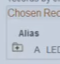 Go to Query Manager to search the name you createClick on Schedule , make copy of Query Name to Run Control ID, Click AddCopy name on the Description and Click ApplyThen, you can see the Process List, and select Format , and you can select “ Recurrence “ as Daily or..any, and Time Zone, then, Click “ Distribution” and fill in the description , then click OK..Ok..Ok ..then you can see the Schedule nowClick “ Schedule”, Click Process Monitor, then you can see the Schedule has been doneUsing Join:The same steps to the click Record, and Check the Business Unit, Account , Fiscal-Year, Posted –Total –AMTClick Business Unit –Last  to Edit Criteria Properties, define constant, OkFiscal Year –Last to Edit Criteria Prosperities, define constant OKFields to Click Edit on the row of Posted –Total_Amt  (Want to know total Amount)Select “Sum”- OKSum is under Agg (Make Sure), then RunWant to join another type of accountGo to Records Go description to search the account Table Click Join RecordSelect one you want to joinAuto Join Criteria, select one of requirement you want to join, then click Add Criteria Choose Account type field , then click FieldsYou can click Order /Sort if you want to reorder the fieldsClick Edit to change the heading, OK…RunAdd PromptAll the steps are the sameCreate Prompt for business UnitEdit Criteria Properties, select Prompt, click on new Prompt, it will open the new promptYou can see the field name “Business Unit”, click OK, OkClick Prompts, you will see 1+ business unit “ on prompt list, RunYou will see the Unit (             ), you can select the prompts field , OKYou can create another Prompts,  go prompts, click Add Prompt, click on “Field Name”Type account, click Search, select “ Account”, Go Edit Type- Click Prompt Table (if this what you want), select “Prompt Table” to enter the account table you want to searchThen, click the select a Prompt Table , click OkYou will see two selections on the Prompts ListThen, you can Add another new Prompt, then go to Criteria, and click itIt will show three prompts on the Criteria list  RunIt will show three prompts , you can “change” the nameGo Prompts, click the prompt you want to change –Edit. Go to heading Text, you can change as “Business Unit”, Ok, Run